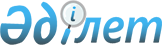 Мәслихаттың 2011 жылғы 22 желтоқсандағы № 508 "Федоров ауданының 2012-2014 жылдарға арналған аудандық бюджеті туралы" шешіміне өзгерістер мен толықтыру енгізу туралыҚостанай облысы Федоров ауданы мәслихатының 2012 жылғы 6 сәуірдегі № 25 шешімі. Қостанай облысы Федоров ауданының Әділет басқармасында 2012 жылғы 23 сәуірде № 9-20-215 тіркелді

      Қазақстан Республикасының 2008 жылғы 4 желтоқсандағы Бюджет кодексінің 109-бабына, "Қазақстан Республикасындағы жергілікті мемлекеттік басқару және өзін-өзі басқару туралы" Қазақстан Республикасының 2001 жылғы 23 қаңтардағы Заңының 6-бабының 1-тармағының 1) тармақшасына сәйкес Федоров аудандық мәслихаты ШЕШТІ:



      1. Мәслихаттың "Федоров ауданының 2012–2014 жылдарға арналған аудандық бюджеті туралы" 2011 жылғы 22 желтоқсандағы № 508 шешіміне (Нормативтік құқықтық актілерді мемлекеттік тіркеу тізілімінде 9-20-206 нөмірімен тіркелген, 2012 жылғы 7 наурызда "Федоровские новости" газетінде жарияланған) мынадай өзгерістер мен толықтыру енгізілсін:



      көрсетілген шешімнің 1-тармағы жаңа редакцияда жазылсын:

      "1. Федоров ауданының 2012–2014 жылдарға арналған аудандық бюджеті тиісінше 1, 2 және 3-қосымшаларға сәйкес, оның ішінде 2012 жылға мынадай көлемдерде бекітілсін:

      1) кірістер – 2424668,0 мың теңге, оның ішінде:

      салықтық түсімдер бойынша– 530007,0 мың теңге;

      салықтық емес түсімдер бойынша– 4002,0 мың теңге;

      негізгі капиталды сатудан түсетін түсімдер бойынша – 600,0 мың теңге;

      трансферттер түсімі бойынша– 1890059,0 мың теңге;

      2) шығындар – 2524438,9 мың теңге;

      3) таза бюджеттік кредиттеу - 54110,0 мың тенге, оның ішінде:

      бюджеттік кредиттер – 58248,0 мың тенге;

      бюджеттік кредиттерді өтеу – 4138,0 мың тенге;

      4) қаржы активтерімен операциялар бойынша сальдо – 0,0 мың теңге;

      5) бюджет тапшылығы (профициті) – -153880,9 мың теңге;

      6) бюджет тапшылығын қаржыландыру (профицитін пайдалану) – 153880,9 мың теңге.";



      көрсетілген шешімнің 3-тармағы жаңа редакцияда жазылсын:

      "3. 2012 жылға арналған аудан бюджетінде республикалық және облыстық бюджеттерден алынған ағымдағы нысаналы трансферттердің, дамуға арналған ағымдағы трансферттердің және кредиттердің есебінен шығындар қарастырылғаны ескерілсін:

      облыстық бюджеттен бөлінген:

      білім беру ұйымдарының материалдық-техникалық базасын нығайтуға арналған ағымдағы нысаналы трансферттер – 8414,0 мың теңге;

      дамуға арналған нысаналы трансферт:

      коммуналдық меншік объектілерінің материалдық-техникалық базасын нығайтуға – 8500,0 мың теңге;

      мектептерде автоматты өрт дабылын орнатуға – 4434,0 мың теңге;

      Федоров ауданының Федоров селосында ескі апатты "Центральный" және "Красноармейский" қазандықтардың орнына қазандықтың құрылысы – 8000,0 мың теңге;

      Федоров селосында жоспарланған қазандықтан Советский, Фрунзе, Легкодухов, Красноармейский, Кравцов, К. Либкнехт көшелері бойынша жылу магистралінің құрылысы – 11000,0 мың теңге.

      Республикалық бюджеттен бөлінген:

      "Назарбаев Зияткерлік мектептері" дербес білім ұйымының оқу бағдарламалары бойынша біліктілікті арттырудан өткен мұғалімдерге еңбекақыны арттыруға арналған ағымдағы нысаналы трансферттер – 1324,0 мың теңге;

      "Өңірлерді дамыту" бағдарламасы шеңберінде өңірлердің экономикалық дамуына жәрдемдесу жөніндегі шараларды іске асыруда ауылдық (селолық) округтерді жайластыру мәселелерін шешуге арналған ағымдағы нысаналы трансферттер – 3684,0 мың теңге;

      Жұмыспен қамту 2020 бағдарламасын іске асыруға арналған ағымдағы нысаналы трансферттер – 12774,0 мың теңге, оның ішінде:

      жұмыспен қамту орталықтарының қызметін қамтамасыз ету – 8010,0 мың теңге;

      жалақыны ішінара субсидиялау – 2906,0 мың теңге;

      жастар тәжірибесі – 2788,0 мың теңге;

      эпизоотияға қарсы іс-шараларды өткізуге арналған ағымдағы нысаналы трансферттер – 13567,0 мың теңге;

      мамандарды әлеуметтік қолдау шараларын іске асыру үшін ағымдағы нысаналы трансферттер және кредиттер – 50882,0 мың теңге, оның ішінде:

      ағымдағы нысаналы трансферттер – 8312,0 мың теңге;

      кредиттер – 58248,0 мың теңге;

      мектепке дейінгі білім беру ұйымдарында мемлекеттік білім тапсырысын іске асыруға арналған ағымдағы нысаналы трансферттер – 77185,0 мың теңге;

      Қазақстан Республикасындағы білім беруді дамытудың 2011–2020 жылдарға арналған мемлекеттік бағдарламасын іске асыруға арналған ағымдағы нысаналы трансферттер – 12291,0 мың теңге, оның ішінде негізгі орта және жалпы орта білім беретін мемлекеттік мекемелердегі физика, химия, биология кабинеттерін оқу жабдығымен жарақтандыруға;

      Жетім баланы (жетім балаларды) және ата-аналарының қамқорынсыз қалған баланы (балаларды) күтіп-ұстауға асыраушыларына ай сайынғы ақшалай қаражат төлеуге арналған ағымдағы нысаналы трансферттер – 10171,0 мың теңге;

      мектеп мұғалімдеріне және мектепке дейінгі ұйымдарының тәрбиешілеріне біліктілік санаты үшін қосымша ақының мөлшерін ұлғайтуға арналған ағымдағы нысаналы трансферттер – 10712,0 мың теңге.

      Дамытуға арналған нысаналы трансферттер:

      Қостанай облысы Федоров ауданының Федоров селосындағы мемлекеттік тілде оқытатын 300 орынға арналған орта мектептің құрылысы – 371266,0 мың теңге;

      Қостанай облысындағы "Федоров – Ленин – Вишневый" автомобиль жолын қайта жаңғырту – 245443,0 мың теңге;

      Лесное селосындағы "Федоров ауданының білім бөлімі Қоржынкөл орта мектебі" мемлекеттік мекемесі ғимаратының төбесін кұрделі жөндеуге – 15000,0 мың теңге.

      2012 жылға арналған аудандық бюджетте аудандардың тексеру комиссиялары мен олардың аппараттарының жойылуына және "Қостанай облысы бойынша тексеру комиссиясы" мемлекеттік мекемесінің құрылуына байланысты жоғары тұрған бюджеттерге – 2131,0 мың теңге ағымдағы нысаналы трансферттің қарастырылғаны ескерілсін.";



      көрсетілген шешім мынадай мазмұндағы 3-2-тармақпен толықтырылсын:

      "3-2. 2012 жылға арналған аудандық бюджетте қарастырылғаны ескерілсін:

      мемлекеттік коммуналдық тұрғын үй қорының түрғын үйін жобалау, салу және (немесе) сатып алуға аудандардың бюджеттеріне республикалық бюджеттен дамытуға арналған ағымдағы нысаналы трансферттер – 5000,0 мың теңге;

      инженерлік коммуникациялық инфрақұрылымды жобалау, дамыту, жайластыру және (немесе) сатып алуға республикалық бюджеттен дамытуға арналған нысаналы трансферттер – 3000,0 мың теңге.";



      көрсетілген шешімнің 1, 2, 3-қосымшалары осы шешімнің 1, 2, 3-қосымшаларына сәйкес жаңа редакцияда жазылсын.



      2. Осы шешім 2012 жылдың 1 қаңтарынан бастап қолданысқа енгізіледі.      Кезектен тыс

      сессияның төрағасы                         Р. Байменов      Аудандық

      мәслихаттың хатшысы                        Б. Бекенов      КЕЛІСІЛДІ:      "Федоров ауданының

      экономика және қаржы

      бөлімі" мемлекеттік

      мекемесінің бастығы

      ___________ В. Гринак

Мәслихаттың            

2012 жылғы 6 сәуірдегі № 25     

шешіміне 1-қосымша         Мәслихаттың            

2011 жылғы 22 желтоқсандағы № 508  

шешіміне 1-қосымша          Федоров ауданының 2012 жылға арналған аудандық бюджеті

Мәслихаттың             

2012 жылғы 6 сәуірдегі № 25     

шешіміне 2-қосымша         Мәслихаттың             

2011 жылғы 22 желтоқсандағы № 508  

шешіміне 2-қосымша          Федоров ауданының 2013 жылға арналған аудандық бюджеті

Мәслихаттың             

2012 жылғы 6 сәуірдегі № 25      

шешіміне 3-қосымша        Мәслихаттың             

2011 жылғы 22 желтоқсандағы № 508  

шешіміне 3-қосымша          Федоров ауданының 2014 жылға арналған аудандық бюджеті
					© 2012. Қазақстан Республикасы Әділет министрлігінің «Қазақстан Республикасының Заңнама және құқықтық ақпарат институты» ШЖҚ РМК
				СанатыСанатыСанатыСанатыСанатыСомасы,

мың теңгеСыныбыСыныбыСыныбыСыныбыСомасы,

мың теңгеІшкі сыныбыІшкі сыныбыІшкі сыныбыСомасы,

мың теңгеЕрекшелігіЕрекшелігіСомасы,

мың теңгеАтауыСомасы,

мың теңгеIКірістер2424668100000Салықтық түсімдер530007101000Табыс салығы291821101200Жеке табыс салығы291821103000Әлеуметтік салық128652103100Әлеуметтік салық128652104000Меншікке салынатын салықтар90808104100Мүлікке салынатын салықтар26270104300Жер салығы11121104400Көлік құралдарына салынатын

салық29917104500Бірыңғай жер салығы23500105000Тауарларға, жұмыстарға және

қызметтерге салынатын ішкі

салықтар15418105200Акциздер3349105300Табиғи және басқа да

ресурстарды пайдаланғаны үшін

түсетін түсімдер5990105400Кәсіпкерлік және кәсіби

қызметті жүргізгені үшін

алынатын алымдар6079108000Заңдық мәндi іс-әрекеттердi

жасағаны және (немесе) оған

уәкiлеттiгi бар мемлекеттiк

органдар немесе лауазымды

адамдар құжаттар бергенi үшiн

алынатын мiндеттi төлемдер3308108100Мемлекеттік баж3308200000Салықтық емес түсiмдер4002201000Мемлекеттік меншiктен түсетiн

кiрiстер2824201500Мемлекет меншігіндегі мүлікті

жалға беруден түсетін кірістер2824202000Мемлекеттік бюджеттен

қаржыландырылатын мемлекеттік

мекемелердің тауарларды

(жұмыстарды, қызметтерді)

өткізуінен түсетін түсімдер4202100Мемлекеттік бюджеттен

қаржыландырылатын мемлекеттік

мекемелердің тауарларды

(жұмыстарды, қызметтерді)

өткізуінен түсетін түсімдер4204000Мемлекеттiк бюджеттен

қаржыландырылатын, сондай-ақ

Қазақстан Республикасы Ұлттық

Банкiнiң бюджетiнен (шығыстар

сметасынан) ұсталатын және

қаржыландырылатын мемлекеттiк

мекемелер салатын айыппұлдар,

өсімпұлдар, санкциялар, өндiрiп

алулар30204100Мемлекеттiк бюджеттен

қаржыландырылатын, сондай-ақ

Қазақстан Республикасы Ұлттық

Банкiнiң бюджетiнен (шығыстар

сметасынан) ұсталатын және

қаржыландырылатын мемлекеттiк

мекемелер салатын айыппұлдар,

өсімпұлдар, санкциялар, өндiрiп

алулар, мұнайлы сектор

мекемелерінің түсімдерін

қоспағанда30206000Басқа да салықтық емес түсімдер1144206100Басқа да салықтық емес түсімдер1144300000Негізгі капиталды сатудан

түсетін түсімдер600303000Жердi және материалдық емес

активтердi сату600303100Жердi сату600400000Трансферттердің түсімдері1890059402000Мемлекеттiк басқарудың жоғары

тұрған органдарынан түсетін

трансферттер1890059402200Облыстық бюджеттен түсетін

трансферттер1890059Функционалдық топФункционалдық топФункционалдық топФункционалдық топФункционалдық топСомасы,

мың теңгеКіші функцияКіші функцияКіші функцияКіші функцияСомасы,

мың теңгеБюджеттік бағдарламалардың әкімшісіБюджеттік бағдарламалардың әкімшісіБюджеттік бағдарламалардың әкімшісіСомасы,

мың теңгеБағдарламаБағдарламаСомасы,

мың теңгеАтауыСомасы,

мың теңгеIIШығындар2524438,91Жалпы сипаттағы мемлекеттiк

қызметтер206033,501Мемлекеттiк басқарудың жалпы

функцияларын орындайтын

өкiлдiк, атқарушы және басқа

да органдар186783,5112Аудан (облыстық маңызы бар

қала) мәслихатының аппараты11284001Аудан (облыстық маңызы бар

қала) мәслихатының қызметін

қамтамасыз ету жөніндегі

қызметтер11284122Аудан (облыстық маңызы бар

қала) әкімінің аппараты68363001Аудан (облыстық маңызы бар

қала) әкімінің қызметін

қамтамасыз ету жөніндегі

қызметтер51613003Мемлекеттік органның күрделі

шығыстары16750123Қаладағы аудан, аудандық

маңызы бар қала, кент, ауыл

(село), ауылдық (селолық)

округ әкімінің аппараты107136,5001Қаладағы аудан, аудандық

маңызы бар қаланын, кент, ауыл

(село), ауылдық (селолық)

округ әкімінің қызметін

қамтамасыз ету жөніндегі

қызметтер107136,502Қаржылық қызмет973459Ауданның (облыстық маңызы бар

қаланың) экономика және қаржы

бөлімі973004Біржолғы талондарды беру

жөніндегі жұмысты ұйымдастыру

және біржолғы талондарды

сатудан түскен сомаларды толық

алынуын қамтамасыз ету473010Жекешелендіру, коммуналдық

меншікті басқару,

жекешелендіруден кейінгі

қызмет және осыған байланысты

дауларды реттеу250011Коммуналдық меншікке түскен

мүлікті есепке алу, сақтау,

бағалау және сату25009Жалпы сипаттағы өзге де

мемлекеттік қызметтер18277459Ауданның (облыстық маңызы бар

қаланың) экономика және қаржы

бөлімі18277001Ауданның (облыстық маңызы бар

қаланың) экономикалық

саясаттын, қалыптастыру мен

дамыту, мемлекеттік жоспарлау,

бюджеттік атқару және

коммуналдық меншігін басқару

саласындағы мемлекеттік

саясатты іске асыру жөніндегі

қызметтер182772Қорғаныс188001Әскери мұқтаждықтар1880122Аудан (облыстық маңызы бар

қала) әкімінің аппараты1880005Жалпыға бірдей әскери міндетті

атқару шеңберіндегі іс-шаралар18804Бiлiм беру159622801Мектепке дейiнгi тәрбиелеу

және оқыту95969464Ауданның (облыстық маңызы бар

қаланың) білім бөлімі95969009Мектеп дейінгі тәрбиелеу мен

оқытуды қамтамасыз ету95534021Республикалық бюджеттен

берілетін нысаналы

трансферттер есебінен мектепке

дейінгі ұйымдардың

тәрбиешілеріне біліктілік

санаты үшін қосымша ақының

мөлшерін ұлғайту43502Бастауыш, негізгі орта және

жалпы орта білім беру1093951123Қаладағы аудан, аудандық

маңызы бар қала, кент, ауыл

(село), ауылдық (селолық)

округ әкімінің аппараты8577005Ауылдық (селолық) жерлерде

балаларды мектепке дейін тегін

алып баруды және кері алып

келуді ұйымдастыру8577464Ауданның (облыстық маңызы бар

қаланың) білім бөлімі1085374003Жалпы білім беру1047473006Балаларға қосымша білім беру26300063Республикалық бюджеттен

берілетін нысаналы

трансферттер есебінен

"Назарбаев Зияткерлік

мектептері" ДБҰ-ның оқу

бағдарламалары бойынша

біліктілікті арттырудан өткен

мұғалімдерге еңбекақыны

арттыру1324064Республикалық бюджеттен

берілетін трансферттер

есебінен мектеп мұғалімдеріне

біліктілік санаты үшін қосымша

ақының мөлшерін ұлғайту1027709Бiлiм беру саласындағы өзге де

қызметтер406308464Ауданның (облыстық маңызы бар

қаланың) білім бөлімі35042001Жергілікті деңгейде білім беру

саласындағы мемлекеттік

саясатты іске асыру жөніндегі

қызметтер13304005Ауданның (облыстық маңызы бар

қаланың) мемлекеттiк бiлiм

беру мекемелер үшiн оқулықтар

мен оқу-әдiстемелiк кешендерді

сатып алу және жеткiзу11567015Жетім-баланы

(жетім-балаларды) және

ата-анасының қамқорынсыз

қалған баланы (балаларды)

күтіп-ұстауға асыраушыларына

ай сайынғы ақшалай қаражат

төлеуге10171466Ауданның (облыстық маңызы бар

қаланың) сәулет, қала құрылысы

және құрылыс бөлімі371266037Білім беру объектілерінің салу

және реконструкциялау3712666Әлеуметтiк көмек және

әлеуметтiк қамтамасыз ету8778002Әлеуметтiк көмек73462451Ауданның (облыстық маңызы бар

қаланың) жұмыспен қамту және

әлеуметтік бағдарламалар

бөлімі73462002Енбекпен қамту бағдарламасы13692005Мемлекеттік атаулы әлеуметтік

көмек1579006Тұрғын үй көмегі3594007Жергілікті өкілетті

органдардың шешімі бойынша

муктаж азаматтардың жекелеген

топтарына әлеуметтік көмек9114010Үйден тәрбиеленіп оқытылатын

мүгедек-балаларды материалдық

қамтамасыз ету145014Мұқтаж азаматтарға үйде

әлеуметтік көмек көрсету1460201618 жасқа дейінгі балаларға

мемлекеттік жәрдемақылар20000017Мүгедектерді оңалту жеке

бағдарламасына сәйкес, мұқтаж

мүгедектерді міндетті

гигиеналық құралдарымен және

ымдау тілі мамандарының қызмет

көрсетуін, жеке көмекшілермен

камтамасыз ету2726023Жұмыспен қамту орталықтарының

қызметін қамтамасыз ету801009Әлеуметтiк көмек және

әлеуметтiк қамтамасыз ету

салаларындағы өзге де

қызметтер14318451Ауданның (облыстық маңызы бар

қаланың) жұмыспен қамту және

әлеуметтік бағдарламалар

бөлімі14318001Жергілікті деңгейде жұмыспен

қамтуды қамтамасыз ету және

халық үшін әлеуметтік

бағдарламаларды іске асыру

саласындағы мемлекеттік

саясатты іске асыру жөніндегі

қызметтер13913011Жәрдемақыларды және басқа да

әлеуметтік төлемдерді есептеу,

төлеу және жеткізу бойынша

қызметтерге акы төлеу4057Тұрғын үй-коммуналдық

шаруашылық8231201Тұрғын үй шаруашылығы27000458Ауданның (облыстық маңызы бар

қаланың) тұрғын үй-коммуналдық

шаруашылығы, жолаушылар көлігі

және автомобиль жолдары бөлімі4000004Азматтардың жекелеген

санаттарын тұрғын үймен

қамтамасыз ету4000466Ауданның (облыстық маңызы бар

қаланың) сәулет, қала құрылысы

және құрылыс бөлімі23000003Мемлекеттік коммуналдық тұрғын

үй қорының түрғын үйін

жобалау, салу және (немесе)

сатып алу20000004Инженерлік коммуникациялық

инфрақұрылымды жобалау,

дамыту, жайластыру және

(немесе) сатып алу300002Коммуналдық шаруашылық8500458Ауданның (облыстық маңызы бар

қаланың) тұрғын үй-коммуналдық

шаруашылығы, жолаушылар көлігі

және автомобиль жолдары бөлімі8500026Ауданның (облыстық маңызы бар

қаланың) коммуналдық

меншігіндегі жылу жүйелерін

қолдануды ұйымдастыру850003Елді мекендерді абаттандыру46812123Қаладағы аудан, аудандық

маңызы бар қала, кент, ауыл

(село), ауылдық (селолық)

округ әкімінің аппараты46812008Елді мекендердің көшелерің

жарықтандыру20021009Елді мекендердің санитариясын

қамтамасыз ету1750010Жерлеу орындарын күтіп-ұстау

және туысы жоқ адамдарды

жерлеу215011Елді мекендерді абаттандыру

мен көгалдандыру248268Мәдениет, спорт, туризм және

ақпараттық кеңістiк12716101Мәдениет саласындағы қызмет72847455Ауданның (облыстық маңызы бар

қаланың) мәдениет және

тілдерді дамыту бөлімі72847003Мәдени-демалыс жұмысын қолдау7284702Спорт2765465Ауданның (облыстық маңызы бар

қаланың) Дене шынықтыру және

спорт бөлімі2765006Аудандық (облыстық маңызы бар

қалалық) деңгейде спорттық

жарыстар өткiзу1062007Әртүрлi спорт түрлерi бойынша

ауданның (облыстық маңызы бар

қаланың) құрама командаларының

мүшелерiн дайындау және

олардың облыстық спорт

жарыстарына қатысуы170303Ақпараттық кеңiстiк31383455Ауданның (облыстық маңызы бар

қаланың) мәдениет және

тілдерді дамыту бөлімі28743006Аудандық (қалалық)

кiтапханалардың жұмыс істеуі27790007Мемлекеттік тілді және

Қазақстан халықтарының басқа

да тілдерін дамыту953456Ауданның (облыстық маңызы бар

қаланың) ішкі саясат бөлімі2640002Газеттер мен журналдар арқылы

мемлекеттік ақпараттық саясат

жүргізу жөніндегі кызметтер2140005Телерадио хабарларын тарату

арқылы мемлекеттік ақпараттық

саясатты жүргізу жөніндегі

қызметтер50009Мәдениет, спорт, туризм және

ақпараттық кеңiстiктi

ұйымдастыру жөнiндегi өзге

де қызметтер20166455Ауданның (облыстық маңызы бар

қаланың) мәдениет және

тілдерді дамыту бөлімі7245001Жергілікті деңгейде тілдерді

және мәдениетті дамыту

саласындағы мемлекеттік

саясатты іске асыру жөніндегі

қызметтер7245456Ауданның (облыстық маңызы бар

қаланың) ішкі саясат бөлімі8349001Жергілікті деңгейде ақпарат,

мемлекеттілікті нығайту және

азаматтардың әлеуметтік

сенімділігін қалыптастыру

саласында мемлекеттік саясатты

іске асыру жөніндегі қызметтер5949003Жастар саясаты саласында

іс-шараларды iске асыру2400465Ауданның (облыстық маңызы бар

қаланың) Дене шынықтыру және

спорт бөлімі4572001Жергілікті деңгейде дене

шынықтыру және спорт

саласындағы мемлекеттік

саясатты іске асыру жөніндегі

қызметтер45729Отын-энергетикалық кешенi және

жер қойнауын пайдалану1900009Отын-энергетика кешені және

жер қойнауын пайдалану

саласындағы өзге де қызметтер19000466Ауданның (облыстық маңызы бар

қаланың) сәулет, қала құрылысы

және құрылыс бөлімі19000009Жылу-энергетикалық жүйені

дамыту1900010Ауыл, су, орман, балық

шаруашылығы, ерекше қорғалатын

табиғи аумақтар, қоршаған

ортаны және жануарлар дүниесін

қорғау, жер қатынастары31291,101Ауыл шаруашылығы13095,1473Ауданның (облыстық маңызы бар

қаланың) ветеринария бөлімі4783,1001Жергілікті деңгейде

ветеринария саласындағы

мемлекеттік саясатты іске

асыру жөніндегі қызметтер4783,1454Ауданның (облыстық маңызы бар

қаланың) кәсіпкерлік және ауыл

шаруашылығы бөлімі8312099Мамандарды әлеуметтік қолдау

жөніндегі шараларды іске асыру831206Жер қатынастары8005463Ауданның (облыстық маңызы бар

қаланың) жер қатынастары

бөлімі8005001Аудан (облыстық маңызы бар

қала) аумағында жер

қатынастарын реттеу

саласындағы мемлекеттік

саясатты іске асыру жөніндегі

қызметтер800509Ауыл, су, орман, балық

шаруашылығы және қоршаған

ортаны қорғау мен жер

қатынастары саласындағы өзге

де қызметтер10191473Ауданның (облыстық маңызы бар

қаланың) ветеринария бөлімі10191011Эпизотияға қарсы іс-шаралар

жүргізу1019111Өнеркәсіп, сәулет, қала

құрылысы және құрылыс қызметі633602Сәулет, қала құрылысы және

құрылыс қызметі6336466Ауданның (облыстық маңызы бар

қаланың) сәулет, қала құрылысы

және құрылыс бөлімі6336001Құрылыс, облыс қалаларының,

аудандарының және елді

мекендерінің сәулеттік

бейнесін жақсарту саласындағы

мемлекеттік саясатты іске

асыру және ауданның (облыстық

маңызы бар қаланың) аумағында

ұтымды және тиімді қала

құрылысын игеруді қамтамасыз

ету жөніндегі қызметтер633612Көлiк және коммуникация329947,701Автомобиль көлiгi329947,7123Қаладағы аудан, аудандық

маңызы бар қала, кент, ауыл

(село), ауылдық (селолық)

округ әкімінің аппараты2430013Аудандық маңызы бар қалаларда,

кенттерде, ауылдарда

(селоларда), ауылдық (селолық)

округтерде автомобиль

жолдарының жұмыс істеуін

қамтамасыз ету2430458Ауданның (облыстық маңызы бар

қаланың) тұрғын үй-коммуналдық

шаруашылығы, жолаушылар көлігі

және автомобиль жолдары бөлімі327517,7022Көлік инфрақұрылымын дамыту281317,7023Автомобиль жолдарының жұмыс

істеуін қамтамасыз ету4620013Өзгелер24024,909Өзгелер24024,9123Қаладағы аудан, аудандық

маңызы бар қала, кент, ауыл

(село), ауылдық (селолық)

округ әкімінің аппараты3684040Республикалық бюджеттен

нысаналы трансферттер ретінде

"Өңірлерді дамыту"

бағдарламасы шеңберінде

өңірлердің экономикалық

дамуына жәрдемдесу жөніндегі

шараларды іске асыруда ауылдық

(селолық) округтарды

жайластыру мәселелерін шешу

үшін іс-шараларды іске асыру3684454Ауданның (облыстық маңызы бар

қаланың) кәсіпкерлік және ауыл

шаруашылығы бөлімі12462,9001Жергілікті деңгейде

кәсіпкерлік, өнеркәсіп және

ауыл шаруашылығы саласындағы

мемлекеттік саясатты іске

асыру жөніндегі қызметтер12462,9458Ауданның (облыстық маңызы бар

қаланың) тұрғын үй-коммуналдық

шаруашылығы, жолаушылар көлігі

және автомобиль жолдары бөлімі7878001Жергілікті деңгейде тұрғын

үй-коммуналдық шаруашылығы,

жолаушылар көлігі және

автомобиль жолдары саласындағы

мемлекеттік саясатты іске

асыру жөніндегі қызметтер787815Трансферттер12444,701Трансферттер12444,7459Ауданның (облыстық маңызы бар

қаланың) экономика және қаржы

бөлімі12444,7006Пайдаланылмаған (толық

пайдаланылмаған) нысаналы

трансферттерді қайтару10313,7024Мемлекеттік органдардың

функцияларын мемлекеттік

баскарудың төмен тұрған

деңгейлерінен жоғарғы

деңгейлерге беруге байланысты

жоғары тұрған бюджеттерге

берілетін ағымдағы нысаналы

трансферттер2131IIIТаза бюджеттік кредиттеу54110Бюджеттік кредиттер5824810Ауыл, су, орман, балық

шаруашылығы, ерекше қорғалатын

табиғи аумақтар, қоршаған

ортаны және жануарлар дүниесін

қорғау, жер қатынастары582481Ауыл шаруашылығы58248454Ауданның (облыстық маңызы бар

қаланың) кәсіпкерлік және ауыл

шаруашылығы бөлімі58248009Мамандарды әлеуметтік қолдау

шараларын іске асыруға

берілетін бюджеттік кредиттер58248Бюджеттік кредиттерді өтеу41385Бюджеттік кредиттерді өтеу413801Бюджеттік кредиттерді өтеу41381Мемлекеттік бюджеттен берілген

бюджеттік кредиттерді өтеу413813Жеке тұлғаларға жергілікті

бюджеттен берілген бюджеттік

кредиттерді өтеу4138ІVҚаржы активтерімен операциялар

бойынша сальдо0,0Қаржы активтерін сатып алу0,0VБюджет тапшылығы (-), профицит

(+)-153880,9VІБюджет тапшылығын қаржыландыру

(профициттін пайдалану)153880,97Қарыздар түсімі5824801Мемлекеттік ішкі қарыздар582482Қарыз алу келісім шарттары5824803Ауданның (облыстық маңызы бар

қаланың) жергілікті атқарушы

органы алатын қарыздар5824816Қарыздарды өтеу41381Қарыздарды өтеу4138459Ауданның (облыстық маңызы бар

қаланың) экономика және қаржы

бөлімі4138005Жергілікті атқарушы органның

жоғары тұрған бюджет алдындағы

борышын өтеу41388Бюджет қаражаттарының

пайдаланылатын қалдықтары99770,901Бюджет қаражаты қалдықтары99770,91Бюджет қаражатының бос

қалдықтары99770,901Бюджет қаражатының бос

қалдықтары99770,9СанатыСанатыСанатыСанатыСанатыСомасы,

мың теңгеСыныбыСыныбыСыныбыСыныбыСомасы,

мың теңгеІшкі сыныбыІшкі сыныбыІшкі сыныбыСомасы,

мың теңгеЕрекшелігіЕрекшелігіСомасы,

мың теңгеАтауыСомасы,

мың теңгеIКірістер2435519100000Салықтық түсімдер557527101000Табыс салығы307548101200Жеке табыс салығы307548103000Әлеуметтік салық137659103100Әлеуметтік салық137659104000Меншікке салынатын салықтар93129104100Мүлікке салынатын салықтар26270104300Жер салығы11348104400Көлік құралдарына салынатын

салық32011104500Бірыңғай жер салығы23500105000Тауарларға, жұмыстарға және

қызметтерге салынатын ішкі

салықтар15652105200Акциздер3583105300Табиғи және басқа да ресурстарды

пайдаланғаны үшін түсетін

түсімдер5990105400Кәсіпкерлік және кәсіби қызметті

жүргізгені үшін алынатын алымдар6079108000Заңдық мәндi іс-әрекеттердi

жасағаны және (немесе) оған

уәкiлеттiгi бар мемлекеттiк

органдар немесе лауазымды

адамдар құжаттар бергенi үшiн

алынатын мiндеттi төлемдер3539108100Мемлекеттік баж3539200000Салықтық емес түсiмдер4022201000Мемлекеттік меншiктен түсетiн

кiрiстер2824201500Мемлекет меншігіндегі мүлікті

жалға беруден түсетін кірістер2824202000Мемлекеттік бюджеттен

қаржыландырылатын мемлекеттік

мекемелердің тауарларды

(жұмыстарды, қызметтерді)

өткізуінен түсетін түсімдер4202100Мемлекеттік бюджеттен

қаржыландырылатын мемлекеттік

мекемелердің тауарларды

(жұмыстарды, қызметтерді)

өткізуінен түсетін түсімдер4204000Мемлекеттiк бюджеттен

қаржыландырылатын, сондай-ақ

Қазақстан Республикасы Ұлттық

Банкiнiң бюджетiнен (шығыстар

сметасынан) ұсталатын және

қаржыландырылатын мемлекеттiк

мекемелер салатын айыппұлдар,

өсімпұлдар, санкциялар, өндiрiп

алулар50204100Мемлекеттiк бюджеттен

қаржыландырылатын, сондай-ақ

Қазақстан Республикасы Ұлттық

Банкiнiң бюджетiнен (шығыстар

сметасынан) ұсталатын және

қаржыландырылатын мемлекеттiк

мекемелер салатын айыппұлдар,

өсімпұлдар, санкциялар, өндiрiп

алулар, мұнайлы сектор

мекемелерінің түсімдерін

қоспағанда50206000Басқа да салықтық емес түсімдер1144206100Басқа да салықтық емес түсімдер1144300000Негізгі капиталды сатудан

түсетін түсімдер642303000Жердi және материалдық емес

активтердi сату642303100Жердi сату642400000Ресми трансферттердің түсімдері1873328402000Мемлекеттiк басқарудың жоғары

тұрған органдарынан түсетін

трансферттер1873328402200Облыстық бюджеттен түсетін

трансферттер1873328Функционалдық топФункционалдық топФункционалдық топФункционалдық топФункционалдық топСомасы,

мың теңгеКіші функцияКіші функцияКіші функцияКіші функцияСомасы,

мың теңгеБюджеттік бағдарламалардың әкімшісіБюджеттік бағдарламалардың әкімшісіБюджеттік бағдарламалардың әкімшісіСомасы,

мың теңгеБағдарламаБағдарламаСомасы,

мың теңгеАтауыСомасы,

мың теңгеIIШығындар24392591Жалпы сипаттағы мемлекеттiк

қызметтер19995101Мемлекеттiк басқарудың жалпы

функцияларын орындайтын

өкiлдiк, атқарушы және басқа да

органдар180701112Аудан (облыстық маңызы бар

қала) мәслихатының аппараты11284001Аудан (облыстық маңызы бар

қала) мәслихатының қызметін

қамтамасыз ету жөніндегі

қызметтер11284122Аудан (облыстық маңызы бар

қала) әкімінің аппараты62363001Аудан (облыстық маңызы бар

қала) әкімінің қызметін

қамтамасыз ету жөніндегі

қызметтер53238003Мемлекеттік органның күрделі

шығыстары9125123Қаладағы аудан, аудандық маңызы

бар қала, кент, ауыл (село),

ауылдық (селолық) округ

әкімінің аппараты107054001Қаладағы аудан, аудандық маңызы

бар қала, кент, ауыл (село),

ауылдық (селолық) округ

әкімінің қызметін қамтамасыз

ету жөніндегі қызметтер10705402Қаржылық қызмет973459Ауданның (облыстық маңызы бар

қаланың) экономика және қаржы

бөлімі973004Біржолғы талондарды беру

жөніндегі жұмысты ұйымдастыру

және біржолғы талондарды

сатудан түскен сомаларды толық

алынуын қамтамасыз ету473011Коммуналдық меншікке түскен

мүлікті есепке алу, сақтау,

бағалау және сату50009Жалпы сипаттағы өзге де

мемлекеттік қызметтер18277459Ауданның (облыстық маңызы бар

қаланың) экономика және қаржы

бөлімі18277001Ауданның (облыстық маңызы бар

қаланың) экономикалық саясаттын

қалыптастыру мен дамыту,

мемлекеттік жоспарлау,

бюджеттік атқару және

коммуналдық меншігін басқару

саласындағы мемлекеттік

саясатты іске асыру жөніндегі

қызметтер182772Қорғаныс188001Әскери мұқтаждықтар1880122Аудан (облыстық маңызы бар

қала) әкімінің аппараты1880005Жалпыға бірдей әскери міндетті

атқару шеңберіндегі іс-шаралар18804Бiлiм беру110016701Мектепке дейiнгi тәрбиелеу және

оқыту33636464Ауданның (облыстық маңызы бар

қаланың) білім бөлімі33636009Мектеп дейінгі тәрбиелеу мен

оқытуды қамтамасыз ету3363602Бастауыш, негізгі орта және

жалпы орта білім беру1041660123Қаладағы аудан, аудандық маңызы

бар қала, кент, ауыл (село),

ауылдық (селолық) округ

әкімінің аппараты8577005Ауылдық (селолық) жерлерде

балаларды мектепке дейін тегін

алып баруды және кері алып

келуді ұйымдастыру8577464Ауданның (облыстық маңызы бар

қаланың) білім бөлімі1033083003Жалпы білім беру1010283006Балаларға қосымша білім беру2280009Бiлiм беру саласындағы өзге де

қызметтер24871464Ауданның (облыстық маңызы бар

қаланың) білім бөлімі24871001Жергілікті деңгейде білім беру

саласындағы мемлекеттік

саясатты іске асыру жөніндегі

қызметтер13304005Ауданның (облыстык маңызы бар

қаланың) мемлекеттік білім беру

мекемелер үшін оқулықтар мен

оқу-әдiстемелiк кешендерді

сатып алу және жеткізу115676Әлеуметтiк көмек және

әлеуметтiк қамтамасыз ету7469602Әлеуметтiк көмек59758451Ауданның (облыстық маңызы бар

қаланың) жұмыспен қамту және

әлеуметтік бағдарламалар бөлімі59758002Жұмыспен қамту бағдарламасы7998005Мемлекеттік атаулы әлеуметтік

көмек1579006Тұрғын үй көмегін көрсету3594007Жергілікті өкілетті органдардың

шешімі бойынша азаматтардың

жекелеген топтарына әлеуметтік

көмек9114010Үйде тәрбиеленіп оқытылатын

мүгедек балаларды материалдық

қамтамасыз ету145014Мұқтаж азаматтарға үйде

әлеуметтiк көмек көрсету1460201618 жасқа дейінгі балаларға

мемлекеттік жәрдемақылар20000017Мүгедектерді оңалту жеке

бағдарламасына сәйкес, мұқтаж

мүгедектерді міндетті

гигиеналық құралдармен және

ымдау тілі мамандарының қызмет

көрсетуін, жеке көмекшілермен

қамтамасыз ету272609Әлеуметтiк көмек және

әлеуметтiк қамтамасыз ету

саласындағы өзге де қызметтер14938451Ауданның (облыстық маңызы бар

қаланың) жұмыспен қамту және

әлеуметтік бағдарламалар бөлімі14938001Жергілікті деңгейде жұмыспен

қамтуды қамтамасыз ету және

халық үшін әлеуметтік

бағдарламаларды іске асыру

саласындағы мемлекеттік

саясатты іске асыру жөніндегі

қызметтер14533011Жәрдемақыларды және басқа да

әлеуметтік төлемдерді есептеу,

төлеу мен жеткізу бойынша

қызметтерге ақы төлеу4057Тұрғын үй-коммуналдық

шаруашылық7201201Тұрғын үй шаруашылығы28900466Ауданның (облыстық маңызы бар

қаланың) сәулет, қала құрылысы

және құрылыс бөлімі28900005Коммуналдық шаруашылығын дамыту2890003Елді мекендерді абаттандыру43112123Қаладағы аудан, аудандық маңызы

бар қала, кент, ауыл (село),

ауылдық (селолық) округ

әкімінің аппараты43112008Елді мекендердің көшелерін

жарықтандыру20021009Елді мекендердің санитариясын

қамтамасыз ету1750010Жерлеу орындарын күтіп-ұстау

және туысы жоқ адамдарды жерлеу215011Елді мекендерді абаттандыру

және көгалдандыру211268Мәдениет, спорт, туризм және

ақпараттық кеңістiк10466101Мәдениет саласындағы қызмет48847455Ауданның (облыстық маңызы бар

қаланың) мәдениет және тілдерді

дамыту бөлімі48847003Мәдени-демалыс жұмыстарын

қолдау4884702Спорт3265465Ауданның (облыстық маңызы бар

қаланың) Дене шынықтыру және

спорт бөлімі3265006Аудандық (облыстық маңызы бар

қалалық) деңгейде спорттық

жарыстар өткiзу1062007Әртүрлi спорт түрлерi бойынша

ауданның (облыстық маңызы бар

қаланың) құрама командаларының

мүшелерiн дайындау және олардың

облыстық спорт жарыстарына

қатысуы220303Ақпараттық кеңiстiк33383455Ауданның (облыстық маңызы бар

қаланың) мәдениет және тілдерді

дамыту бөлімі30743006Аудандық (қалалық)

кiтапханалардың жұмыс iстеуi29790007Мемлекеттік тілді және

Қазақстан халықтарының басқа да

тілдерін дамыту953456Ауданның (облыстық маңызы бар

қаланың) ішкі саясат бөлімі2640002Газеттер мен журналдар арқылы

мемлекеттік ақпараттық саясат

жүргізу жөніндегі қызметтер2140005Телерадио хабарларын тарату

арқылы мемлекеттік ақпараттық

саясатты жүргізу жөніндегі

қызметтер50009Мәдениет, спорт, туризм және

ақпараттық кеңiстiктi

ұйымдастыру жөнiндегi өзге де

қызметтер19166455Ауданның (облыстық маңызы бар

қаланың) мәдениет және тілдерді

дамыту бөлімі7245001Жергілікті деңгейде тілдерді

және мәдениетті дамыту

саласындағы мемлекеттік

саясатты іске асыру жөніндегі

қызметтер7245456Ауданның (облыстық маңызы бар

қаланың) ішкі саясат бөлімі7349001Жергілікті деңгейде ақпарат,

мемлекеттілікті нығайту және

азаматтардың әлеуметтік

сенімділігін қалыптастыру

саласында мемлекеттік саясатты

іске асыру жөніндегі қызметтер5949003Жастар саясаты саласында

өңірлік бағдарламаларды iске

асыру1400465Ауданның (облыстық маңызы бар

қаланың) Дене шынықтыру және

спорт бөлімі4572001Жергілікті деңгейде дене

шынықтыру және спорт

саласындағы мемлекеттік

саясатты іске асыру жөніндегі

қызметтер457210Ауыл, су, орман, балық

шаруашылығы, ерекше қорғалатын

табиғи аумақтар, қоршаған

ортаны және жануарлар дүниесін

қорғау, жер қатынастары3800502Су шаруашылығы30000466Ауданның (облыстық маңызы бар

қаланың) сәулет, қала құрылысы

және құрылыс бөлімі30000012Сумен жабдықтау жүйесін дамыту3000006Жер қатынастары8005463Ауданның (облыстық маңызы бар

қаланың) жер қатынастары бөлімі8005001Аудан (облыстық маңызы бар

қала) аумағында жер

қатынастарын реттеу саласындағы

мемлекеттік саясатты іске асыру

жөніндегі қызметтер800511Өнеркәсіп, сәулет, қала

құрылысы және құрылыс қызметі633602Сәулет, қала құрылысы және

құрылыс қызметі6336466Ауданның (облыстық маңызы бар

қаланың) сәулет, қала құрылысы

және құрылыс бөлімі6336001Құрылыс, облыс қалаларының,

аудандарының және елді

мекендерінің сәулеттік бейнесін

жақсарту саласындағы

мемлекеттік саясатты іске асыру

және ауданның (облыстық маңызы

бар қаланың) аумағында ұтымды

және тиімді қала құрылысын

игеруді қамтамасыз ету

жөніндегі қызметтер633612Көлiк және коммуникациялар80491601Автомобиль көлiгi804916123Қаладағы аудан, аудандық маңызы

бар қала, кент, ауыл (село),

ауылдық (селолық) округ

әкімінің аппараты8130013Аудандық маңызы бар қалаларда,

кенттерде, ауылдарда

(селоларда), ауылдық (селолық)

округтерде автомобиль

жолдарының жұмыс істеуін

қамтамасыз ету8130458Ауданның (облыстық маңызы бар

қаланың) тұрғын үй-коммуналдық

шаруашылығы, жолаушылар көлігі

және автомобиль жолдары бөлімі796786022Көлік инфрақұрылымын дамыту741786023Автомобиль жолдарының жұмыс

істеуін қамтамасыз ету5500013Өзгелер3450409Өзгелер34504458Ауданның (облыстық маңызы бар

қаланың) тұрғын үй-коммуналдық

шаруашылығы, жолаушылар көлігі

және автомобиль жолдары бөлімі7258001Жергілікті деңгейде тұрғын

үй-коммуналдық шаруашылығы,

жолаушылар көлігі және

автомобиль жолдары саласындағы

мемлекеттік саясатты іске асыру

жөніндегі қызметтер7258475Ауданның (облыстық маңызы бар

қаланың) кәсіпкерлік, ауыл

шаруашылығы және ветеринария

бөлімі17246001Жергілікті деңгейде

кәсіпкерлік, өнеркәсіп, ауыл

шаруашылығы және ветеринария

саласындағы мемлекеттік

саясатты іске асыру жөніндегі

қызметтер17246459Ауданның (облыстық маңызы бар

қаланың) экономика және қаржы

бөлімі10000012Ауданның (облыстық маңызы бар

қаланың) жергілікті атқарушы

органының резерві1000015Трансферттер213101Трансферттер2131459Ауданның (облыстық маңызы бар

қаланың) экономика және қаржы

бөлімі2131024Мемлекеттік органдардың

функцияларын мемлекеттік

басқарудың төмен тұрған

деңгейлерінен жоғарғы

деңгейлерге беруге байланысты

жоғары тұрған бюджеттерге

берілетін ағымдағы нысаналы

трансферттер2131ІVҚаржы активтерімен жасалатын

операциялар сальдосы3740Қаржы активтерін сатып алу374013Басқалар37409Басқалар3740458Ауданның (облыстық маңызы бар

қаланың) тұрғын үй-коммуналдық

шаруашылық, жолаушылар көлігі

және автомобиль жолдары бөлімі3740065Заңды тұлғалардың жарғылық

капиталын қалыптастыру немесе

ұлғайту3740VТапшылық (-), профицит (+)-7480VІТапшылықты қаржыландыру

(профициттін пайдалану)74808Бюджет қаражатының қолданылатын

қалдықтары001Бюджет қаражатының қалдықтары01Бюджет қаражатының бос

қалдықтары001Бюджет қаражатының бос

қалдықтары0СанатыСанатыСанатыСанатыСанатыСомасы,

мың теңгеСыныбыСыныбыСыныбыСыныбыСомасы,

мың теңгеІшкі сыныбыІшкі сыныбыІшкі сыныбыСомасы,

мың теңгеЕрекшелігіЕрекшелігіСомасы,

мың теңгеАтауыСомасы,

мың теңгеIКірістер2787905100000Салықтық түсімдер591464101000Табыс салығы328954101200Жеке табыс салығы328954103000Әлеуметтік салық147295103100Әлеуметтік салық147295104000Меншікке салынатын салықтар95698104100Мүлікке салынатын салықтар26270104300Жер салығы11676104400Көлік құралдарына салынатын

салық34252104500Бірыңғай жер салығы23500105000Тауарларға, жұмыстарға және

қызметтерге салынатын ішкі

салықтар15732105 2 00Акциздер3833105300Табиғи және басқа да ресурстарды

пайдаланғаны үшін түсетін

түсімдер5990105400Кәсіпкерлік және кәсіби қызметті

жүргізгені үшін алынатын алымдар5909108000Заңдық мәндi іс-әрекеттердi

жасағаны және (немесе) оған

уәкiлеттiгi бар мемлекеттiк

органдар немесе лауазымды

адамдар құжаттар бергенi үшiн

алынатын мiндеттi төлемдер3785108100Мемлекеттік баж3785200000Салықтық емес түсiмдер4223201000Мемлекеттік меншiктен түсетiн

кiрiстер3021201500Мемлекет меншігіндегі мүлікті

жалдаудан түсетін кірістер3021202000Мемлекеттік бюджеттен

қаржыландырылатын мемлекеттік

мекемелердің тауарларды

(жұмыстарды, қызметтерді)

өткізуінен түсетін түсімдер4202100Мемлекеттік бюджеттен

қаржыландырылатын мемлекеттік

мекемелердің тауарларды

(жұмыстарды, қызметтерді)

өткізуінен түсетін түсімдер4204000Мемлекеттiк бюджеттен

қаржыландырылатын, сондай-ақ

Қазақстан Республикасы Ұлттық

Банкiнiң бюджетiнен (шығыстар

сметасынан) ұсталатын және

қаржыландырылатын мемлекеттiк

мекемелер салатын айыппұлдар,

өсімпұлдар, санкциялар, өндiрiп

алулар54204100Мемлекеттiк бюджеттен

қаржыландырылатын, сондай-ақ

Қазақстан Республикасы Ұлттық

Банкiнiң бюджетiнен (шығыстар

сметасынан) ұсталатын және

қаржыландырылатын мемлекеттiк

мекемелер салатын айыппұлдар,

өсімпұлдар, санкциялар, өндiрiп

алулар, мұнайлы сектор

мекемелерінің түсімдерін

қоспағанда54206000Басқа да салықтық емес түсімдер1144206100Басқа да салықтық емес түсімдер1144300000Негізгі капиталды сатудан

түсетін түсімдер687303000Жердi және материалдық емес

активтердi сату687303100Жердi сату687400000Трансферттер түсімі2191531402000Мемлекеттiк басқарудың жоғары

тұрған органдарынан түсетін

трансферттер2191531402200Облыстық бюджеттен берілетін

трансферттер2191531СанатыСанатыСанатыСанатыСанатыСомасы,

мың теңгеСыныбыСыныбыСыныбыСыныбыСомасы,

мың теңгеІшкі сыныбыІшкі сыныбыІшкі сыныбыСомасы,

мың теңгеЕрекшелігіЕрекшелігіСомасы,

мың теңгеАтауыСомасы,

мың теңгеIIШығындар27831701Жалпы сипаттағы мемлекеттiк

қызметтер19995101Мемлекеттiк басқарудың жалпы

функцияларын орындайтын

өкiлдiк, атқарушы және басқа

да органдар180701112Аудан (облыстық маңызы бар

қала) мәслихатының аппараты11284001Аудан (облыстық маңызы бар

қала) мәслихатының қызметін

қамтамасыз ету жөніндегі

қызметтер11284122Аудан (облыстық маңызы бар

қала) әкімінің аппараты62363001Аудан (облыстық маңызы бар

қала) әкімінің қызметін

қамтамасыз ету жөніндегі

қызметтер53238003Мемлекеттік органның күрделі

шығыстары9125123Қаладағы аудан, аудандық маңызы

бар қала, кент, ауыл (село),

ауылдық (селолық) округ

әкімінің аппараты107054001Қаладағы аудан, аудандық маңызы

бар қаланын, кент, ауыл (село),

ауылдық (селолық) округ

әкімінің қызметін қамтамасыз

ету жөніндегі қызметтер10705402Қаржылық қызмет973459Ауданның (облыстық маңызы бар

қаланың) экономика және қаржы

бөлімі973004Біржолғы талондарды беру

жөніндегі жұмысты ұйымдастыру

және біржолғы талондарды

сатудан түскен сомаларды толық

алынуын қамтамасыз ету473011Коммуналдық меншікке түскен

мүлікті есепке алу, сақтау,

бағалау және сату50009Жалпы сипаттағы өзге де

мемлекеттік қызметтер18277459Ауданның (облыстық маңызы бар

қаланың) экономика және қаржы

бөлімі18277001Ауданның (облыстық маңызы бар

қаланың) экономикалық саясаттын

қалыптастыру мен дамыту,

мемлекеттік жоспарлау,

бюджеттік атқару және

коммуналдық меншігін басқару

саласындағы мемлекеттік

саясатты іске асыру жөніндегі

қызметтер182772Қорғаныс188001Әскери мұқтаждықтар1880122Аудан (облыстық маңызы бар

қала) әкімінің аппараты1880005Жалпыға бірдей әскери міндетті

атқару шеңберіндегі іс-шаралар18804Бiлiм беру116375501Мектепке дейiнгi тәрбиелеу және

оқыту33636464Ауданның (облыстық маңызы бар

қаланың) білім бөлімі33636009Мектеп дейінгі тәрбиелеу мен

оқытуды қамтамасыз ету3363602Бастауыш, негізгі орта және

жалпы орта білім беру1085488123Қаладағы аудан, аудандық маңызы

бар қала, кент, ауыл (село),

ауылдық (селолық) округ

әкімінің аппараты8577005Ауылдық (селолық) жерлерде

балаларды мектепке дейін тегін

алып баруды және кері алып

келуді ұйымдастыру8577464Ауданның (облыстық маңызы бар

қаланың) білім бөлімі1076911003Жалпы білім беру1054111006Балаларға қосымша білім беру2280009Бiлiм беру саласындағы өзге

де қызметтер44631464Ауданның (облыстық маңызы бар

қаланың) білім бөлімі24871001Жергілікті деңгейде білім беру

саласындағы мемлекеттік

саясатты іске асыру жөніндегі

қызметтер13304005Ауданның (облыстық маңызы бар

қаланың) мемлекеттiк бiлiм беру

мекемелер үшiн оқулықтар мен

оқу-әдiстемелiк кешендерді

сатып алу және жеткiзу11567466Ауданның (облыстық маңызы бар

қаланың) сәулет, қала құрылысы

және құрылыс бөлімі19760037Білім беру объектілерін салу

және реконструкциялау197606Әлеуметтiк көмек және

әлеуметтiк қамтамасыз ету7469602Әлеуметтiк көмек59758451Ауданның (облыстық маңызы бар

қаланың) жұмыспен қамту және

әлеуметтік бағдарламалар бөлімі59758002Жұмыспен қамту бағдарламасы7998005Мемлекеттік атаулы әлеуметтік

көмек1579006Тұрғын үй көмегін көрсету3594007Жергілікті өкілетті органдардың

шешімі бойынша азаматтардың

жекелеген топтарына әлеуметтік

көмек9114010Үйде тәрбиеленіп оқытылатын

мүгедек балаларды материалдық

қамтамасыз ету145014Мұқтаж азаматтарға үйде

әлеуметтiк көмек көрсету1460201618 жасқа дейінгі балаларға

мемлекеттік жәрдемақылар20000017Мүгедектерді оңалту жеке

бағдарламасына сәйкес, мұқтаж

мүгедектерді міндетті

гигиеналық құралдармен және

ымдау тілі мамандарының қызмет

көрсетуін, жеке көмекшілермен

қамтамасыз ету272609Әлеуметтiк көмек және

әлеуметтiк қамтамасыз ету

саласындағы өзге де қызметтер14938451Ауданның (облыстық маңызы бар

қаланың) жұмыспен қамту және

әлеуметтік бағдарламалар бөлімі14938001Жергілікті деңгейде жұмыспен

қамтуды қамтамасыз ету және

халық үшін әлеуметтік

бағдарламаларды іске асыру

саласындағы мемлекеттік

саясатты іске асыру жөніндегі

қызметтер14533011Жәрдемақыларды және басқа да

әлеуметтік төлемдерді есептеу,

төлеу мен жеткізу бойынша

қызметтерге ақы төлеу4057Тұрғын үй-коммуналдық

шаруашылық112625201Тұрғын үй шаруашылығы48040466Ауданның (облыстық маңызы бар

қаланың) сәулет, қала құрылысы

және құрылыс бөлімі48040003Мемлекеттік коммуналдық тұрғын

үй қорының түрғын үй құрылысы4804002Коммуналдық шаруашылық1035100466Ауданның (облыстық маңызы бар

қаланың) сәулет, қала құрылысы

және құрылыс бөлімі1035100006Сумен жабдықтау және су бұру

жүйесін дамыту103510003Елді мекендерді абаттандыру43112123Қаладағы аудан, аудандық маңызы

бар қала, кент, ауыл (село),

ауылдық (селолық) округ

әкімінің аппараты43112008Елді мекендердің көшелерін

жарықтандыру20021009Елді мекендердің санитариясын

қамтамасыз ету1750010Жерлеу орындарын күтіп-ұстау

және туысы жоқ адамдарды жерлеу215011Елді мекендерді абаттандыру

және көгалдандыру211268Мәдениет, спорт, туризм және

ақпараттық кеңістiк10466101Мәдениет саласындағы қызмет48847455Ауданның (облыстық маңызы бар

қаланың) мәдениет және тілдерді

дамыту бөлімі48847003Мәдени-демалыс жұмыстарын

қолдау4884702Спорт3265465Ауданның (облыстық маңызы бар

қаланың) Дене шынықтыру және

спорт бөлімі3265006Аудандық (облыстық маңызы бар

қалалық) деңгейде спорттық

жарыстар өткiзу1062007Әртүрлi спорт түрлерi бойынша

ауданның (облыстық маңызы бар

қаланың) құрама командаларының

мүшелерiн дайындау және олардың

облыстық спорт жарыстарына

қатысуы220303Ақпараттық кеңiстiк33383455Ауданның (облыстық маңызы бар

қаланың) мәдениет және тілдерді

дамыту бөлімі30743006Аудандық (қалалық)

кiтапханалардың жұмыс iстеуi29790007Мемлекеттік тілді және

Қазақстан халықтарының басқа да

тілдерін дамыту953456Ауданның (облыстық маңызы бар

қаланың) ішкі саясат бөлімі2640002Газеттер мен журналдар арқылы

мемлекеттік ақпараттық саясат

жүргізу жөніндегі қызметтер2140005Телерадио хабарларын тарату

арқылы мемлекеттік ақпараттық

саясатты жүргізу жөніндегі

қызметтер50009Мәдениет, спорт, туризм және

ақпараттық кеңiстiктi

ұйымдастыру жөнiндегi өзге

де қызметтер19166455Ауданның (облыстық маңызы бар

қаланың) мәдениет және тілдерді

дамыту бөлімі7245001Жергілікті деңгейде тілдерді

және мәдениетті дамыту

саласындағы мемлекеттік

саясатты іске асыру жөніндегі

қызметтер7245456Ауданның (облыстық маңызы бар

қаланың) ішкі саясат бөлімі7349001Жергілікті деңгейде ақпарат,

мемлекеттілікті нығайту және

азаматтардың әлеуметтік

сенімділігін қалыптастыру

саласында мемлекеттік саясатты

іске асыру жөніндегі қызметтер5949003Жастар саясаты саласындағы өңірлік бағдарламаларды iске асыру1400465Ауданның (облыстық маңызы бар

қаланың) Дене шынықтыру және

спорт бөлімі4572001Жергілікті деңгейде дене

шынықтыру және спорт

саласындағы мемлекеттік

саясатты іске асыру жөніндегі

қызметтер457210Ауыл, су, орман, балық

шаруашылығы, ерекше қорғалатын

табиғи аумақтар, қоршаған

ортаны және жануарлар дүниесін

қорғау, жер қатынастары800506Жер қатынастары8005463Ауданның (облыстық маңызы бар

қаланың) жер қатынастары бөлімі8005001Аудан (облыстық маңызы бар

қала) аумағында жер

қатынастарын реттеу саласындағы

мемлекеттік саясатты іске асыру

жөніндегі қызметтер800511Өнеркәсіп, сәулет, қала

құрылысы және құрылыс қызметі633602Сәулет, қала құрылысы және

құрылыс қызметі6336466Ауданның (облыстық маңызы бар

қаланың) сәулет, қала құрылысы

және құрылыс бөлімі6336001Құрылыс, облыс қалаларының,

аудандарының және елді

мекендерінің сәулеттік бейнесін

жақсарту саласындағы

мемлекеттік саясатты іске асыру

және ауданның (облыстық маңызы

бар қаланың) аумағында ұтымды

және тиімді қала құрылысын

игеруді қамтамасыз ету

жөніндегі қызметтер633612Көлiк және коммуникациялар6313001Автомобиль көлiгi63130123Қаладағы аудан, аудандық маңызы

бар қала, кент, ауыл (село),

ауылдық (селолық) округ

әкімінің аппараты8130013Аудандық маңызы бар қалаларда,

кенттерде, ауылдарда

(селоларда), ауылдық (селолық)

округтерде автомобиль

жолдарының жұмыс істеуін

қамтамасыз ету8130458Ауданның (облыстық маңызы бар

қаланың) тұрғын үй-коммуналдық

шаруашылық, жолаушылар көлігі

және автомобиль жолдары бөлімі55000023Автомобиль жолдарының жұмыс

істеуін қамтамасыз ету5500013Өзгелер3450409Өзгелер34504458Ауданның (облыстық маңызы бар

қаланың) тұрғын үй-коммуналдық

шаруашылығы, жолаушылар көлігі

және автомобиль жолдары бөлімі7258001Жергілікті деңгейде тұрғын

үй-коммуналдық шаруашылығы,

жолаушылар көлігі және

автомобиль жолдары саласындағы

мемлекеттік саясатты іске асыру

жөніндегі қызметтер7258475Ауданның (облыстық маңызы бар

қаланың) кәсіпкерлік, ауыл

шаруашылығы және ветеринария

бөлімі17246001Жергілікті деңгейде

кәсіпкерлік, өнеркәсіп, ауыл

шаруашылығы және ветеринария

саласындағы мемлекеттік

саясатты іске асыру жөніндегі

қызметтер17246459Ауданның (облыстық маңызы бар

қаланың) экономика және қаржы

бөлімі10000012Ауданның (облыстық маңызы бар

қаланың) жергілікті атқарушы

органының резерві10000ІVҚаржы активтерімен операциялар

сальдо4735Қаржы активтерін сатып алу473513Өзгелер47359Өзгелер4735458Ауданның (облыстық маңызы бар

қаланың) тұрғын үй-коммуналдық

шаруашылық, жолаушылар көлігі

және автомобиль жолдары бөлімі4735065Заңды тұлғалардың жарғылық

капиталын қалыптастыру немесе

ұлғайту4735VТапшылық (-), профицит (+)0VІТапшылықты қаржыландыру

(профициттін пайдалану)08Бюджет қаражатының қолданылатын

қалдықтары001Бюджет қаражатының қалдықтары01Бюджет қаражатының бос

қалдықтары001Бюджет қаражатының бос

қалдықтары0